NAGYKOVÁCSI NAGYKÖZSÉG ÖNKORMÁNYZATOKTATÁSI, KULTURÁLIS, SPORT, TURISZTIKAI ÉS KÖRNYEZETVÉDELMI BIZOTTSÁGELNÖKEMEGHÍVÓ Nagykovácsi Nagyközség ÖnkormányzatánakOktatási, kulturális, sport, turisztikai és környezetvédelmi bizottság  üléséreAz ülés helye: 	Vállalkozói Inkubátorház	(2094 Nagykovácsi, Kossuth u. 78.)Időpontja: 		2016. január 25. hétfő 17.00 óraNapirend: Döntés a Képviselő-testület 2016. év I. félévi munka- és üléstervéről E – 1Előterjesztő: Kiszelné Mohos Katalin polgármesterElőadó: Papp István jegyzőTárgyalja: EÜB, OKB, PB, ÜBA Kispatak Óvoda Alapító Okiratának módosítása E – 2	Előterjesztő: Kiszelné Mohos Katalin polgármester	Előadó: dr. Németh Zsanett aljegyző	Tárgyalja: OKBDöntés a Budakörnyéki Önkormányzati Társulás Tájegységi Értéktárába javasolt nagykovácsi értékekről E – 5	Előterjesztő: Kiszelné Mohos Katalin polgármester	Előadó: Grégerné Papp Ildikó osztályvezető	Tárgyalja: OKBNagykovácsi, 2016. január 21.Fodor Attila sk.Bizottsági elnök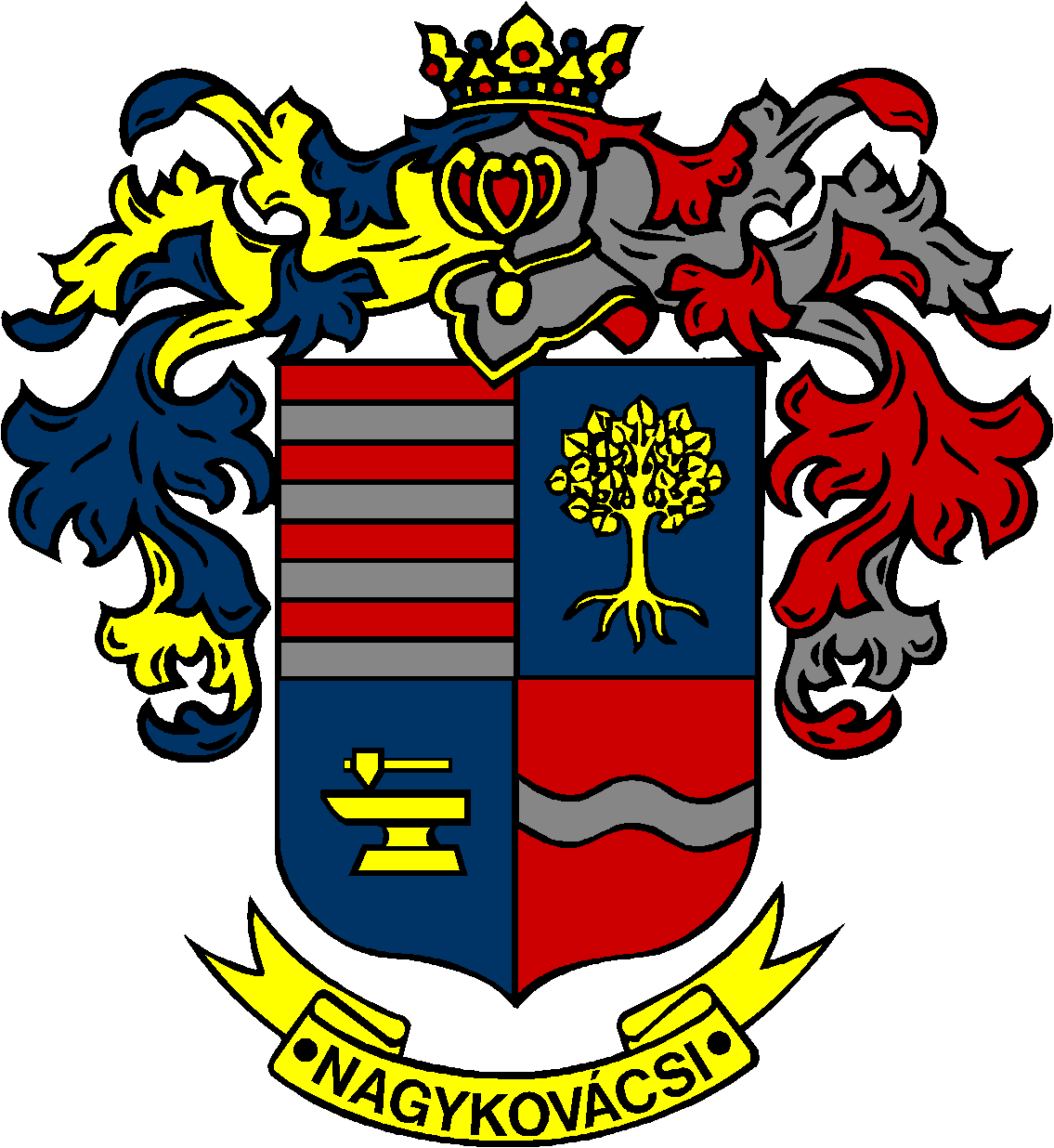 